AKCE  NA  KVĚTEN                                                                                                                                 Běh do vrchuVe čtvrtek 2. 5. 2024 jdeme s dětmi na další závody PBT. Děti potřebují sportovní oblečení.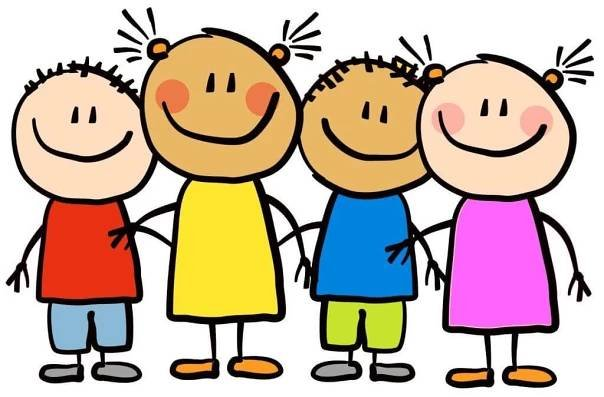 Tatínkovské dílnyVe čtvrtek 2. 5. 2024 si budou děti odpoledne od 14,15 do 16,00 hod. dokončovat s tatínkem, bráškou, strejdou…. dárek pro maminku. 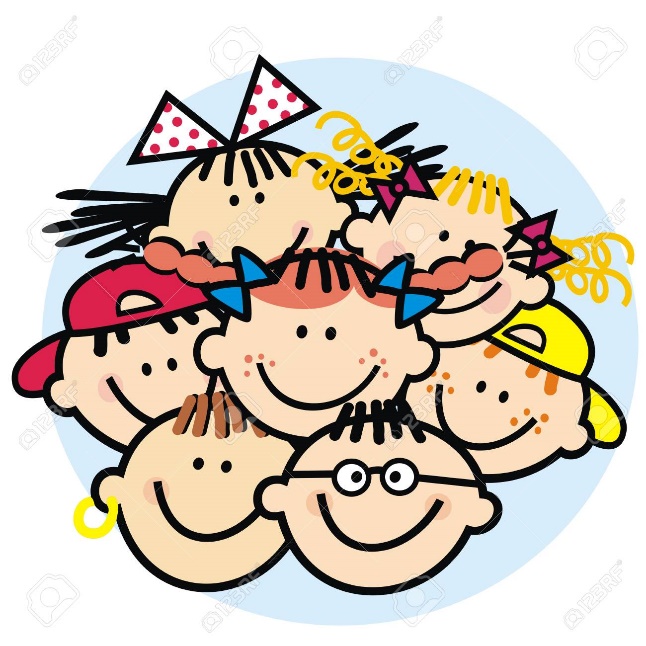 Pojďte děti budeme si hrátV úterý 14. 5. 2024 navštíví děti, které nastupují v září do školy, příjemné dopoledne v ZUŠ. Čeká je malý koncert, seznámení s nástroji, zatančí si a ve výtvarném oboru si něco vyrobí.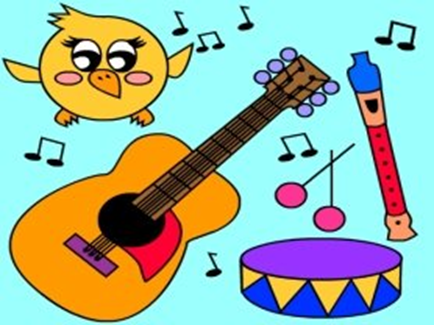 SVAČÍME V 7,30 HOD.  ODCHÁZÍME Z MŠ V 8,00 HOD.Oslava Dne matek u VeverekV úterý 17. 5. 2024 zveme do mateřské školy všechny maminky. Společně oslavíme jejich svátek. Začínáme v 15,00 hod.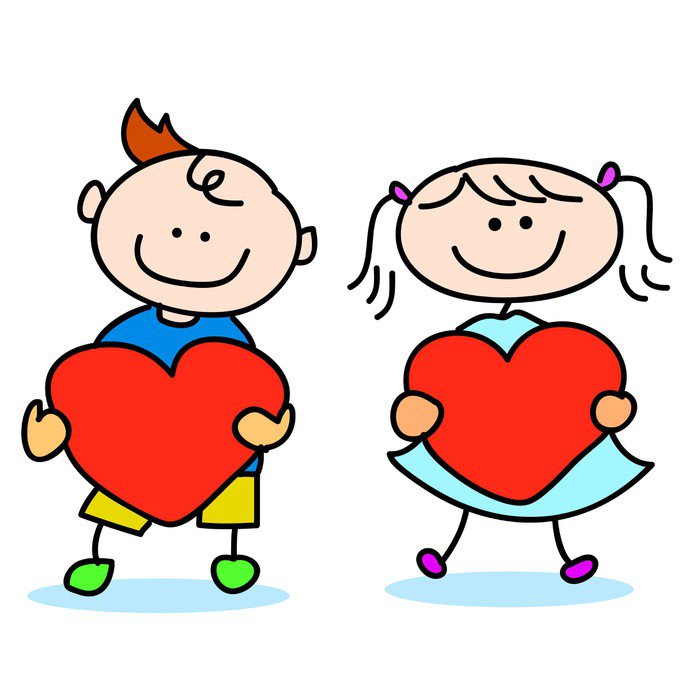 Společné fotografováníVe čtvrtek 30. 5. 2024 bude probíhat od 8,00 hod. společné fotografování tříd. Připravte dětem oblečení podle počasí. 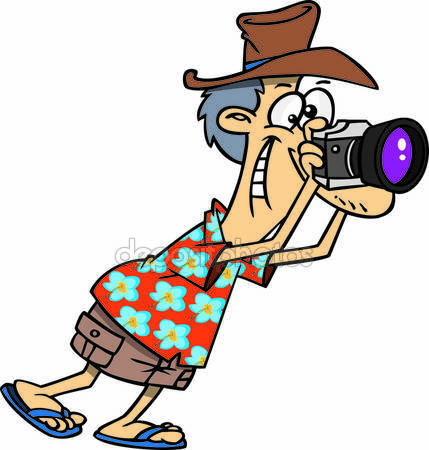 